UNIVERSIDAD JOSÉ CARLOS MARIÁTEGUI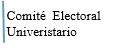 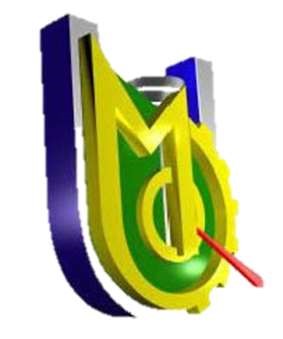       COMITÉ ELECTORAL UNIVERSITARIO ELECCIONES DE RECTOR, VICERRECTOR ACADÉMICO Y VICERRECTOR DE INVESTIGACIÓN DE LA UJCM Periodo 2024 - 2028DENOMINACIÓN DE LA LISTA: ............................................................................................................. 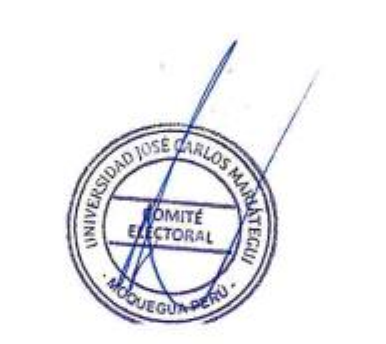 Leyenda:   Gr. Ac  =  Grado Académico.    	 	                 Categ.   =  Categoría.                                                         Moquegua,  ……de…..………… de 2023UNIVERSIDAD JOSÉ CARLOS MARIÁTEGUI     COMITÉ ELECTORAL UNIVERSITARIO ELECCIONES DE RECTOR, VICERRECTOR ACADÉMICO Y VICERRECTOR DE INVESTIGACIÓN DE LA UJCM Periodo 2024 - 2028DENOMINACIÓN DE LA LISTA ADHERENTES: ............................................................................................................. Moquegua,  ……de…..………… de 2023Nro Gr.Ac. Categ. APELLIDOS Y NOMBRES FACULTADDNICARGO A QUE POSTULA1 2 3 Nro APELLIDOS Y NOMBRES FACULTAD DNI 1 2 3 456